PLANLAMA UYGULAMA KONTROL ÖNLEM BİRİM/BÖLÜM ADI ÖZEL EĞİTİM BÖLÜMÜPUKÖ ÇALIŞMASININ ADIÖzel Yetenekliler Eğitimi Anabilim Dalı ile MEB Ortaöğretim Genel Müdürlüğü İş Birliği ile Gerçekleştirilen İçerik Geliştirme Çalışmaları PUKÖ NOPUKÖ BAŞLANGIÇ TARİHİ01.01.2022PUKÖ BİTİŞ TARİHİ31.12.2023Planlamanın ihtiyacının kaynağıMEB tarafından ortaöğretim öğretmen ve öğrencileri k-12 düzeyinde yenilikçi eğitim ve içerikler ile desteklenmesi amaçlanmaktadır. Ancak bu anlamda öğrencilerin ve öğretmenlerin içerik geliştirme çalışmalarına ihtiyaç duyulmaktadır. MEB tarafından açılan Yaz ve Yarıyıl Tatil Okulları Ortaöğretim düzeyi içerik geliştirme ve öğretmen eğitimleri ihtiyacı bulunmaktadır.Planlanan çalışma içeriği MEB Ortaöğretim Genel Müdürlüğü ile gerçekleştirilen görüşmeler ve izinler doğrultusunda Yaz ve Yarıyıl Tatil Okulları’na yönelik içeriklerin geliştirme süreçleri belirlenmiştir.Kapsadığı gruplarMEB ortaöğretim öğrencileri ve öğretmenleri.Planlamanın ihtiyacının kaynağıMEB tarafından ortaöğretim öğretmen ve öğrencileri k-12 düzeyinde yenilikçi eğitim ve içerikler ile desteklenmesi amaçlanmaktadır. Ancak bu anlamda öğrencilerin ve öğretmenlerin içerik geliştirme çalışmalarına ihtiyaç duyulmaktadır. MEB tarafından açılan Yaz ve Yarıyıl Tatil Okulları Ortaöğretim düzeyi içerik geliştirme ve öğretmen eğitimleri ihtiyacı bulunmaktadır.Planlanan çalışma içeriği MEB Ortaöğretim Genel Müdürlüğü ile gerçekleştirilen görüşmeler ve izinler doğrultusunda Yaz ve Yarıyıl Tatil Okulları’na yönelik içeriklerin geliştirme süreçleri belirlenmiştir.Kapsadığı gruplarMEB ortaöğretim öğrencileri ve öğretmenleri.Planlamanın ihtiyacının kaynağıMEB tarafından ortaöğretim öğretmen ve öğrencileri k-12 düzeyinde yenilikçi eğitim ve içerikler ile desteklenmesi amaçlanmaktadır. Ancak bu anlamda öğrencilerin ve öğretmenlerin içerik geliştirme çalışmalarına ihtiyaç duyulmaktadır. MEB tarafından açılan Yaz ve Yarıyıl Tatil Okulları Ortaöğretim düzeyi içerik geliştirme ve öğretmen eğitimleri ihtiyacı bulunmaktadır.Planlanan çalışma içeriği MEB Ortaöğretim Genel Müdürlüğü ile gerçekleştirilen görüşmeler ve izinler doğrultusunda Yaz ve Yarıyıl Tatil Okulları’na yönelik içeriklerin geliştirme süreçleri belirlenmiştir.Kapsadığı gruplarMEB ortaöğretim öğrencileri ve öğretmenleri.Planlamanın ihtiyacının kaynağıMEB tarafından ortaöğretim öğretmen ve öğrencileri k-12 düzeyinde yenilikçi eğitim ve içerikler ile desteklenmesi amaçlanmaktadır. Ancak bu anlamda öğrencilerin ve öğretmenlerin içerik geliştirme çalışmalarına ihtiyaç duyulmaktadır. MEB tarafından açılan Yaz ve Yarıyıl Tatil Okulları Ortaöğretim düzeyi içerik geliştirme ve öğretmen eğitimleri ihtiyacı bulunmaktadır.Planlanan çalışma içeriği MEB Ortaöğretim Genel Müdürlüğü ile gerçekleştirilen görüşmeler ve izinler doğrultusunda Yaz ve Yarıyıl Tatil Okulları’na yönelik içeriklerin geliştirme süreçleri belirlenmiştir.Kapsadığı gruplarMEB ortaöğretim öğrencileri ve öğretmenleri.Sorumlu Bilgileri Doç. Dr. Burak Karabeyİmza Planlama Tarihi01.01.2022Planlama Bitiş Tarihi 31.12.2023Aşağıdaki başlıklar açıklanabilir. Uygulama içeriğiOrtaöğretim öğretmen ve öğrencileri için çerçeve program geliştirilmiş, içeriklerin kitapçıkları hazırlanmış ve öğretmen eğitimleri yapılması ele alınmıştır.Uygulama yöntemiAnkara’da üç kez gerçekleştirilen çalıştaylar ile Yaz-Yarıyıl Tatil Okulu Çerçeve Program’ları, öğretmen eğitimleri ve içeriklerin geliştirilmesidir.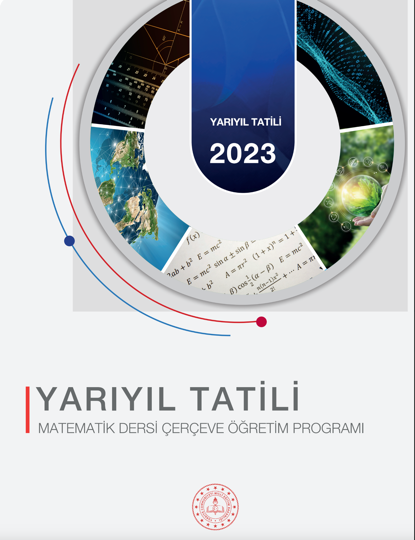 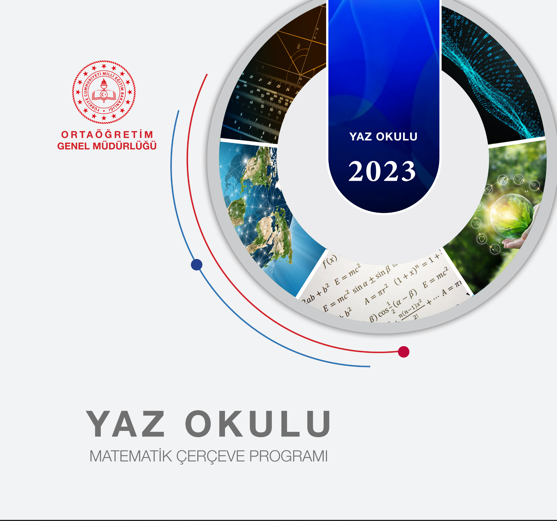 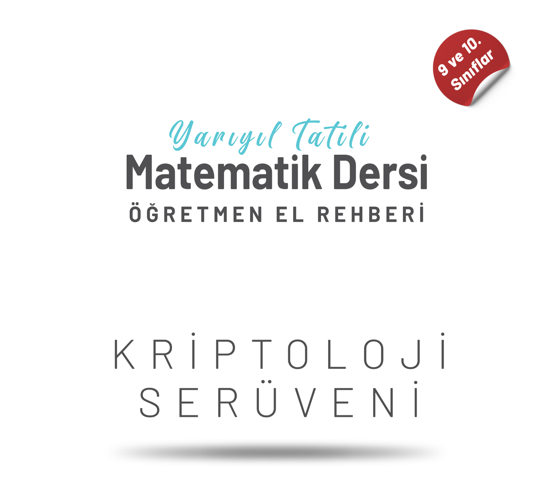 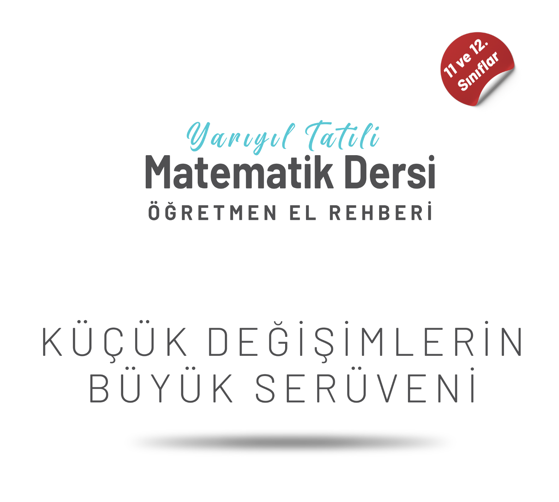 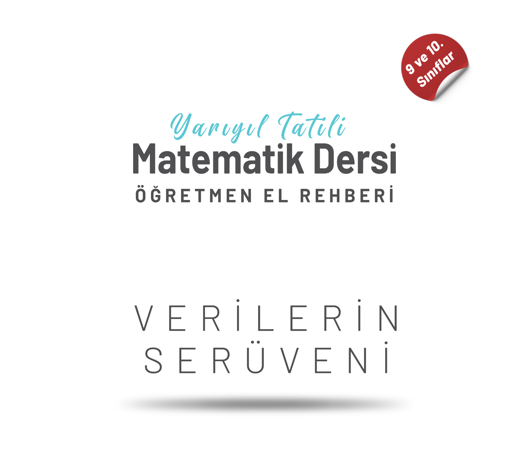 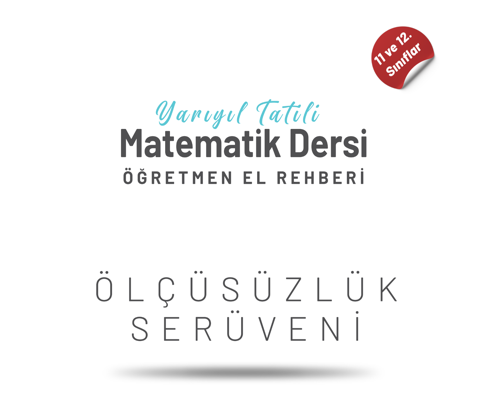 Uygulamayı kapsayan birim/ birimler MEB Öğretmenleri ve öğrencileriVeri ihtiyaçları Aşağıdaki başlıklar açıklanabilir. Uygulama içeriğiOrtaöğretim öğretmen ve öğrencileri için çerçeve program geliştirilmiş, içeriklerin kitapçıkları hazırlanmış ve öğretmen eğitimleri yapılması ele alınmıştır.Uygulama yöntemiAnkara’da üç kez gerçekleştirilen çalıştaylar ile Yaz-Yarıyıl Tatil Okulu Çerçeve Program’ları, öğretmen eğitimleri ve içeriklerin geliştirilmesidir.Uygulamayı kapsayan birim/ birimler MEB Öğretmenleri ve öğrencileriVeri ihtiyaçları Aşağıdaki başlıklar açıklanabilir. Uygulama içeriğiOrtaöğretim öğretmen ve öğrencileri için çerçeve program geliştirilmiş, içeriklerin kitapçıkları hazırlanmış ve öğretmen eğitimleri yapılması ele alınmıştır.Uygulama yöntemiAnkara’da üç kez gerçekleştirilen çalıştaylar ile Yaz-Yarıyıl Tatil Okulu Çerçeve Program’ları, öğretmen eğitimleri ve içeriklerin geliştirilmesidir.Uygulamayı kapsayan birim/ birimler MEB Öğretmenleri ve öğrencileriVeri ihtiyaçları Aşağıdaki başlıklar açıklanabilir. Uygulama içeriğiOrtaöğretim öğretmen ve öğrencileri için çerçeve program geliştirilmiş, içeriklerin kitapçıkları hazırlanmış ve öğretmen eğitimleri yapılması ele alınmıştır.Uygulama yöntemiAnkara’da üç kez gerçekleştirilen çalıştaylar ile Yaz-Yarıyıl Tatil Okulu Çerçeve Program’ları, öğretmen eğitimleri ve içeriklerin geliştirilmesidir.Uygulamayı kapsayan birim/ birimler MEB Öğretmenleri ve öğrencileriVeri ihtiyaçları Sorumlu Bilgileri Doç.Dr. Burak Karabeyİmza Uygulama başlangıç tarihi01.01.2022Uygulama Bitiş Tarihi  31.12.2023Aşağıdaki başlıklar açıklanabilir. Kontrol yöntemiMEB tarafından yürütülmektedir.Kontrol periyoduMEB tarafından yürütülmektedir.Toplanan verilerMEB tarafından yürütülmektedir.Veri değerlendirme yöntemiMEB tarafından yürütülmektedir.Kontrol yönteminin yeterliliği  MEB tarafından yürütülmektedir.Aşağıdaki başlıklar açıklanabilir. Kontrol yöntemiMEB tarafından yürütülmektedir.Kontrol periyoduMEB tarafından yürütülmektedir.Toplanan verilerMEB tarafından yürütülmektedir.Veri değerlendirme yöntemiMEB tarafından yürütülmektedir.Kontrol yönteminin yeterliliği  MEB tarafından yürütülmektedir.Aşağıdaki başlıklar açıklanabilir. Kontrol yöntemiMEB tarafından yürütülmektedir.Kontrol periyoduMEB tarafından yürütülmektedir.Toplanan verilerMEB tarafından yürütülmektedir.Veri değerlendirme yöntemiMEB tarafından yürütülmektedir.Kontrol yönteminin yeterliliği  MEB tarafından yürütülmektedir.Aşağıdaki başlıklar açıklanabilir. Kontrol yöntemiMEB tarafından yürütülmektedir.Kontrol periyoduMEB tarafından yürütülmektedir.Toplanan verilerMEB tarafından yürütülmektedir.Veri değerlendirme yöntemiMEB tarafından yürütülmektedir.Kontrol yönteminin yeterliliği  MEB tarafından yürütülmektedir.Sorumlu Bilgileri Doç.Dr. Burak Karabeyİmza Kontrol Başlangıç Tarihi01.01.2022Kontrol Bitiş Tarihi  31.12.2023Aşağıdaki başlıklar açıklanabilir. Önlem açıklamasıMEB tarafından yürütülmektedir.Kapsadığı gruplarÖzel yetenekli öğrenciler ve öğretmenleriBeklenen iyileşmeOrtaöğretim  öğrencilerin nitelikli içerikle buluşmaları sürekli bir eğitim almaları sağlanmış olacaktır.Alınan önlemin nasıl izleneceği MEB tarafından yürütülmektedir.Çıktıların nasıl değerlendirileceği MEB tarafından yürütülmektedir.Aşağıdaki başlıklar açıklanabilir. Önlem açıklamasıMEB tarafından yürütülmektedir.Kapsadığı gruplarÖzel yetenekli öğrenciler ve öğretmenleriBeklenen iyileşmeOrtaöğretim  öğrencilerin nitelikli içerikle buluşmaları sürekli bir eğitim almaları sağlanmış olacaktır.Alınan önlemin nasıl izleneceği MEB tarafından yürütülmektedir.Çıktıların nasıl değerlendirileceği MEB tarafından yürütülmektedir.Aşağıdaki başlıklar açıklanabilir. Önlem açıklamasıMEB tarafından yürütülmektedir.Kapsadığı gruplarÖzel yetenekli öğrenciler ve öğretmenleriBeklenen iyileşmeOrtaöğretim  öğrencilerin nitelikli içerikle buluşmaları sürekli bir eğitim almaları sağlanmış olacaktır.Alınan önlemin nasıl izleneceği MEB tarafından yürütülmektedir.Çıktıların nasıl değerlendirileceği MEB tarafından yürütülmektedir.Aşağıdaki başlıklar açıklanabilir. Önlem açıklamasıMEB tarafından yürütülmektedir.Kapsadığı gruplarÖzel yetenekli öğrenciler ve öğretmenleriBeklenen iyileşmeOrtaöğretim  öğrencilerin nitelikli içerikle buluşmaları sürekli bir eğitim almaları sağlanmış olacaktır.Alınan önlemin nasıl izleneceği MEB tarafından yürütülmektedir.Çıktıların nasıl değerlendirileceği MEB tarafından yürütülmektedir.Sorumlu Bilgileri Doç.Dr. Burak Karabeyİmza Önlem Başlangıç Tarihi01.01.2022Kontrol Bitiş Tarihi  31.12.2023